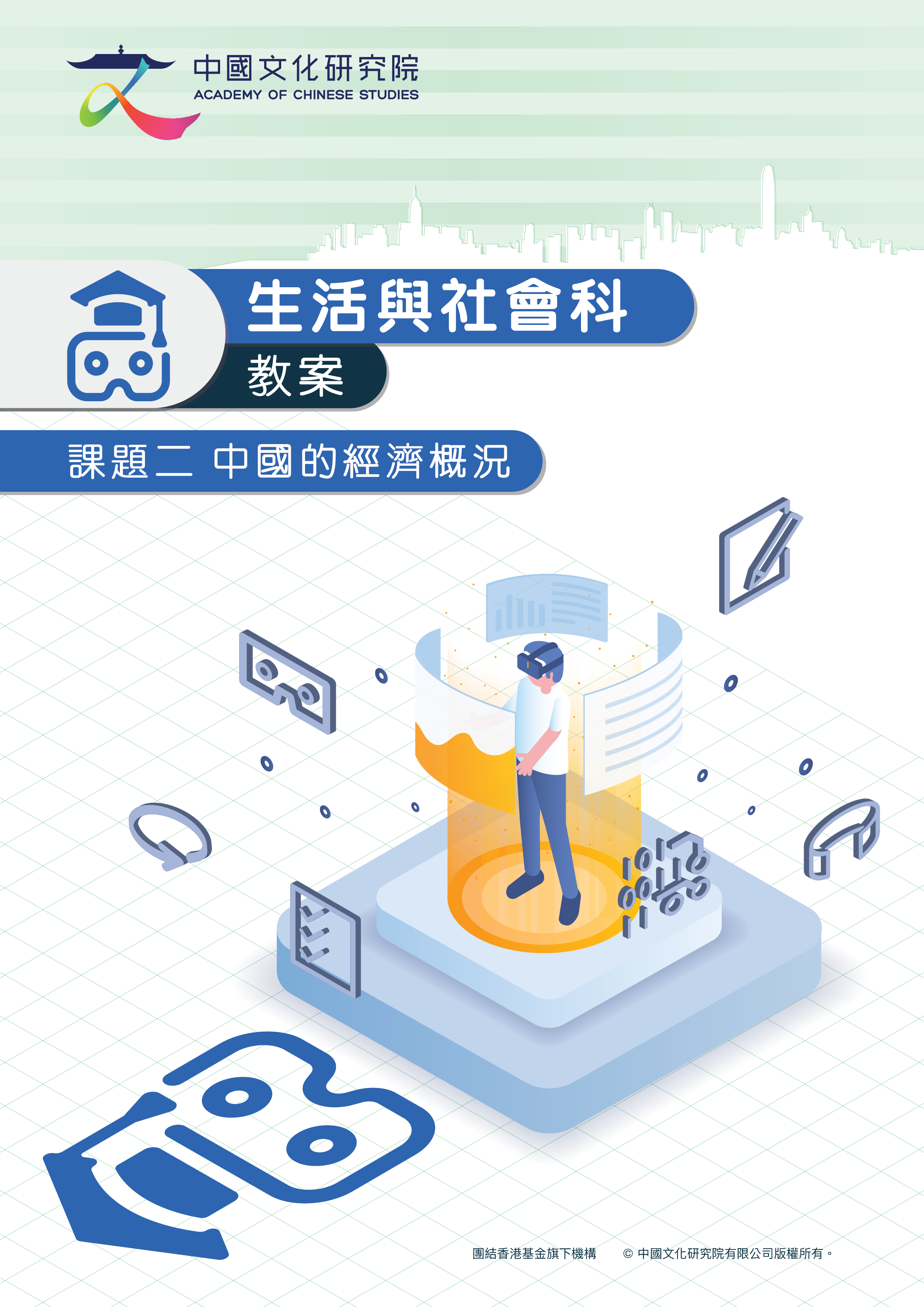 課題二  中國的經濟概況學習目標初中生活與社會科虛擬學習旅程教材套課題二中國的經濟概況，旨在讓學生通過閱讀虛擬實境(VR)展覽館及360全景圖並進行練習，了解中國的經濟概況及三大產業的發展。完成後，學生將能夠：知識說出當代中國的經濟概況及成就列舉三大產業的內容及重要性指出三大產業在改革開放後的轉變技能透過產業發展及結構轉型的數據，提升閱讀及分析圖表的能力透過分組考察活動，提升溝通及協作能力透過自行探究活動，加強自學能力態度了解國家的成就和發展，提高國民身份認同感反思經濟轉型對人民生活質素的影響配合課程單元：核心單元 (十五)課題：中國經濟概況 適用年級：中一至中三級課堂時間：兩節 (每節約40分鐘)教學流程 (第一課節)教學流程 (第二課節)階段教學流程建議教學資源課前預習課前預習於課堂前觀看動畫短片〈三大產業〉，初步了解中國三大產業的發展概況(此短片只講甚麼是三大產業，並沒有介紹中國的三大產業的發展概況，可考慮改為：初步了解三大產業的特點)完成預備工作紙題1動畫短片〈三大產業〉虛擬展覽館：預備工作紙引入引起動機討論預備工作紙題2教師簡介第三產業的發展所反映的社會情況，然後引導學生參觀虛擬展覽館虛擬展覽館：預備工作紙發展展開虛擬展覽館導賞活動派發電子器材、展覽館導覽圖及導賞工作紙着學生參觀不同的展區，然後完成工作紙的相關題目導賞重點利用序言，簡介中國近年的經濟狀況展區A : 農業館 閱讀圖表，了解各項農業生產數據反映的趨勢觀看短片，認識改革開放前後中國農業的轉變展區B : 工業館閱讀數據圖表，了解內地工業增加值的演變觀看短片，認識中國工業自改革開放以來的發展及轉變展區C : 服務業館閱讀數據圖表，了解內地消費品零售總額的變化觀看短片，認識第三產業的發展對中國人民生活素質的影響(國企及民企改革？)展區D：產業結構館閱讀資訊圖表，了解三大產業的關係閱讀數據圖表，認識改革開放至今內地產業結構的轉變VR 眼鏡展覽館導覽圖虛擬展覽館：導賞工作紙總結利用展區D：產業結構館的資料作延伸討論：改革開放至今，中國的經濟出現甚麼變化？在未來，中國經濟將會向甚麼領域發展？總結：自內地實施改革開放後，三大產業不斷發展，第三產業的重要性不斷提高，反映第一及第二產業的發展已趨完善。隨着中國的經濟實力提升，三大產業亦逐漸轉型及結合。延伸完成虛擬展覽館延伸學習工作紙，認識中國未來的工業及科技發展。虛擬展覽館：延伸學習工作階段教學流程建議教學資源課前預習課前預習於課堂前觀看〈中國的經濟概況 ─ 360全景圖簡介〉短片，認識三個考察地點的相關資訊360考察準備工作紙引入引起動機教師參考360考察準備工作紙及360全景圖考察指南進行提問，加深學生對位於深圳的三個考察點的認識問題建議：你有到過深圳市遊覽嗎？你對深圳市有何印象？預備360全景圖虛擬考察之旅按照學生的學習差異，分派不同程度的行程參考360考察工作紙的提示，講解需進行的任務分派工具，簡單說明操作方式 (詳見操作說明)360全景圖考察指南VR眼鏡電子器材360全景圖虛擬考察之旅發展展開考察活動學生分組進行360全景考察活動提示學生，留意360全景圖內的思考點及選擇題完成360考察工作紙行程A 菜博士現代農業產業園考察重點：展示農業現代化的情況，認識第一產業與第三產業如何結合發展。提醒學生留意：農莊的現代化設施和合作伙伴農莊如何與教育或旅遊結合發展思考第一產業的轉型，對農業發展有何影響行程B 深圳南山科技園考察重點：探討內地工業向高新科技發展的趨勢提醒學生留意：南山科技園內的企業種類及產品南山科技園內的企業有何特色及共通點思考南山科技園內的企業如何帶動經濟轉型行程C 深圳蛇口海上世界考察重點：探討中國第三產業的發展概況，及與文創產業結合的多元面貌提醒學生留意：深圳蛇口海上世界的設施及環境這些設施與市民的生活質素有何關係思考提升第三產業競爭力的方法小組討論活動根據360考察工作紙任務三的提示，進行小組討論完成後，讓學生進行匯報同學或教師可對學生的匯報進行評論及交流360考察工作紙(簡易版)360考察工作紙(進階版)總結深圳是中國第一個經濟特區，其各大產業不斷發展及轉型。第一產業方面，深圳從傳統農業發展至現代農業，主力推動農產品電子商務，並揉合教育與旅遊發展；第二產業方面，深圳由勞動密集式工業轉型至知識和資本密集式工業，致力發展高新科技產業，自主研發及生產；第三產業方面，深圳服務業持續多元發展，不但滿足國內市場，更對外開放，吸引旅客和外資。延伸完成360延伸學習工作紙，了解現時第二產業及第三產業的具體發展情況，及產業升級的進程。360延伸學習工作紙